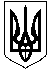 ОЛЕКСАНДРІЙСЬКА РАЙОННА ДЕРЖАВНА АДМІНІСТРАЦІЯКІРОВОГРАДСЬКОЇ ОБЛАСТІВІДДІЛ ОСВІТИНАКАЗвід  16.01.2018  року								№ 15м. ОлександріяПро затвердження районного плану заходів щодо національно-патріотичного виховання молоді на 2018 рік  Відповідно до Стратегії національно-патріотичного виховання дітей та молоді на 2016-2020 роки та з метою створення належних умов реалізації зазначеного плану заходів національно-патріотичного виховання НАКАЗУЮ:Затвердити районний план заходів щодо національно-патріотичного виховання молоді на 2018 рік (додається). Директорам загальноосвітніх, позашкільних закладів освіти району:розробити і затвердити відповідні плани заходів на 2018 рік та організувати їх виконання;інформацію про проведену роботу надати відділу освіти до 1 грудня 2018 року.Методичному кабінету відділу освіти (методист Шкідін Н.Т.) інформацію про проведену роботу надати управлінню освіти, науки, молоді та спорту облдержадміністрації до 10 грудня 2018 року.Контроль за виконанням наказу покласти на головного спеціаліста відділу освіти Михайленко С.Л.            Начальник відділу освіти                                    О.ПолтавецьДодатокдо наказу начальника відділу освіти  райдержадміністрації                                                                          від  16.01.2018 року №  15Районний  план заходів щодо національно-патріотичного виховання молоді на 2018 рікЗміст заходуТермін виконанняВиконавці1Проводити тематичні заходи, присвячені героїчним подвигам українських воїнів, боротьбі за територіальну цілісність і незалежність України (лінійки, уроки пам’яті, круглі столи, конференції, лекції, виховні години, бесіди, вечори та інші тематичні заходи)Протягом рокуДиректори  закладів загальної середньої та дошкільної освіти2Активізувати впровадження у навчально-виховний процес навчальних закладів нових форм та методів національно- патріотичного виховання учнівської Січень-грудень 2018Директори  закладів загальної середньої та дошкільної освіти3Організувати зустрічі із учасниками антитерористичної операції та волонтерамиПротягом рокуДиректори  закладів загальної середньої та дошкільної освіти4Проводити заходи з батьками щодо роз’яснення ролі сім’ї, як основи виховання громадянина-патріота УкраїниПротягом року відповідно до плануДиректори  закладів загальної середньої та дошкільної освіти5Оновлювати інформаційні стенди, куточки та фотовиставки на патріотичну тематику у навчальних закладахПостійноДиректори  закладів загальної середньої та дошкільної освіти6Під час проведення державних свят організувати покладання квітів до пам'ятників, пам'ятних знаків, місць поховання осіб, які віддали життя за УкраїнуПротягом рокуДиректори  закладів загальної середньої та дошкільної освіти7Передбачити в планах роботи навчальних закладів заходи з нагоди відзначення національних свят та пам’ятних дат, зокрема Дня захисника України, Дня Гідності і Свободи, Дня Збройних Сил України, Дня Соборності України, Дня вшанування героїв Крут  тощоЧервень – серпень 2018Директори  закладів загальної середньої та дошкільної освіти8Доповнювати експозиції музеїв та встановлювати на навчальних закладах меморіальні дошки з метою увічнення пам’яті випускників навчальних закладів — українських воїнів — борців за територіальну цілісність і незалежність УкраїниПротягом рокуДиректори  закладів загальної середньої та дошкільної освіти9Забезпечити відвідування організованими групами учнівської молоді музеїв області та районуДиректори  закладів загальної середньої та дошкільної освіти10Забезпечити розробку та реалізацію спільних річних планів військових комісаріатів та органів  освіти  щодо профорієнтаційної діяльності у навчальних закладах області спрямованої на військово-патріотичне виховання учнів та обрання військової професіїСічень 2018Відділ освіти, Директори  закладів загальної середньої та дошкільної освіти11Забезпечити висвітлення заходів національно- патріотичного виховання молоді у засобах масової інформації  та на шкільних сайтах, сайті відділу освіти Систематично протягом рокуДиректори  закладів загальної середньої та дошкільної освіти12Залучати регіональні осередки дитячих і молодіжних громадських організацій до проведення туристських змагань та зльотів, військово-спортивних патріотичних ігор, спортивних змагань тощоПротягом рокуДиректори  закладів загальної середньої та дошкільної освіти13Організувати діяльність пошукових загонів з метою вивчення бойового шляху військових частин, що розміщені на території населеного пункту, військовослужбовців, які є випускниками або працівниками навчальних закладівПротягом рокуДиректори  закладів загальної середньої та дошкільної освіти14Проводити військово-спортивні змагання, фестиваль- конкурс патріотичної пісні «Червона калина», прози і поезії, творів образотворчого мистецтваЛютий 2018, квітень-травень 2018, вересень-жовтень 2018Районний центр дитячої та юнацької творчості15Передбачити у діяльності позашкільних навчальних закладів району  збільшення кількості гуртків військово-спортивного та національно- патріотичного спрямуванняТравень 2015, вересень 2018Районний центр дитячої та юнацької творчості, Новопразький БДЮТ16Продовжити запровадження в навчальних закладах району  програми  з позашкільної освіти та курс за вибором «Кіровоградщина. Історія рідного краю»Травень 2015, вересень 2018Районний центр дитячої та юнацької творчості, Новопразький БДЮТ17Спільно з громадськими організаціями забезпечити організацію проведення всіх етапів (шкільний, районний, міський, обласний) та участь команди-переможця у заключному етапі Всеукраїнської дитячо-юнацької військово- патріотичної гри “Сокіл” (“Джура”)Протягом рокуЦентр дитячої та юнацької творчості Олександрійського району, директори  закладів загальної середньої та дошкільної освіти18Організувати проведення Всеукраїнської дитячо-юнацької військово-патріотичної гри “Сокіл” (“Джура”) та військово- патріотичного проекту “Захисник Кіровоградщини”Траень-червень 2018Районний центр дитячої та юнацької творчості, Новопразький БДЮТ19Розробити методичні рекомендації щодо національно- патріотичного виховання учнівської молоді та довести до відома керівників навчальних закладівЧервень 2018Методичний кабінет відділу освіти20Продовжити роботу щодо впровадження віртуальних подорожей музеями області з метою вивчення історико- культурної спадщини, процесів державотворення та національно-визвольної боротьбі українцівПротягом рокуДиректори  закладів загальної середньої та дошкільної освіти21Організувати проведення постійно діючого семінару заступників з виховної та навчально-виховної роботи  із проблеми «Становлення і розвиток виховних систем навчальних закладів у контексті формування національно-патріотичних цінностей»Січень 2018, березень 2018, травень 2018, вересень 2018Методичний кабінет відділу освіти22Створити банк даних з досвіду роботи загальноосвітніх навчальних закладів з національно-патріотичного вихованняСерпень 2018Методичний кабінет відділу освіти23Узагальнити позитивний  досвід учителів історії та правознавства в контексті реалізації національно- патріотичного виховання (видання методичного посібника)Грудень 2018Методичний кабінет відділу освіти